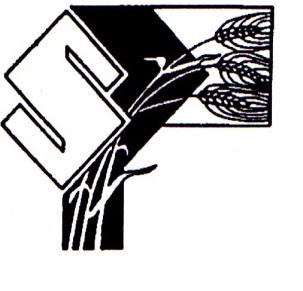 150 Teacher Training Dates 2017-20187:30-10:30 AMSouthern Plains Winnebago132 1st Ave. SEWinnebago, MN 56097September 20October 25November 15February 7March and AprilIndividual Meetings Scheduled with Cheryl